Prodej rekreačního domu Václavov u Bruntálu  
(Hrubý Jeseník Česká Republika)Dispozice alternativ  2. pro podkroví:V alternativě 1. "design studio":  je dům určen k užívání až pro 10 osob. Menší část v prvním patře slouží jako byt 2 +1( viz. Dokumentace 202,203,204). Větší část vpravo od schodiště, pak jako atelier ( prostor místností 205,206,207,208) pro tento prostor je sociálním zázemím místnost 209. V alternativě 2. "ubytování": by měla být horní, volná část rozdělena příčkami na samostatné pokoje a poskytnout ubytování až 15 osobám. Menší část (byt s příslušenstvím) by zůstal nezměněn řešení je viz. výkres " PŮDORYS PODKROVÍ " č.04.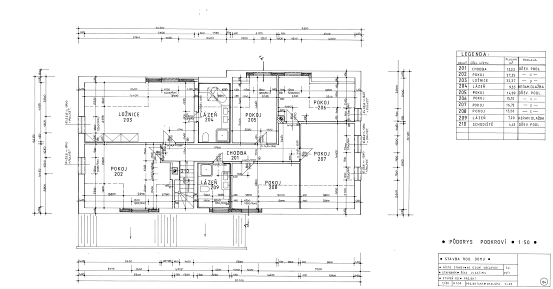 